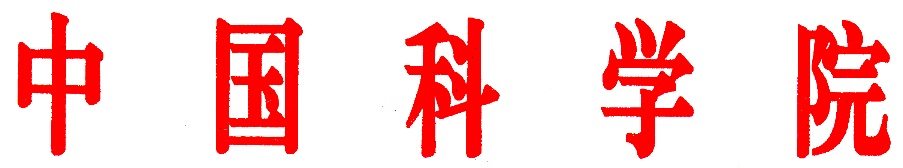 关于推荐2023年度稳定支持基础研究领域青年团队的通知院属相关单位：为深入贯彻落实习近平总书记关于加强基础研究工作系列指示批示精神，根据2023年院工作会议统一部署，按照“基础研究十条”的总体要求，围绕国家战略需求和科学前沿重大问题开展建制化、定向性的基础研究，探索符合基础研究科学规律的科研管理新范式和人才发展新机制，培养一批具有国际竞争力的科技人才后备军，产出一批重大研究成果。中国科学院、财政部共同试点开展“稳定支持基础研究领域青年团队”（以下简称“青年团队”）工作。经严格遴选，2021、2022年度共支持青年团队80个，现开展2023年度青年团队的推荐申报工作。一、相关要求围绕《2023年度稳定支持基础研究领域青年团队重大科学问题清单》（附件1），各推荐单位认真组织青年科学家开展深入研讨，组建精干团队，做好有关申报的组织工作。青年团队从事基础研究，负责人原则上不超过45周岁，鼓励进一步年轻化，成员以40周岁以下为主，可来自院内不同单位，鼓励聘用特别研究助理和博士后。团队规模原则上不超过10人（不含研究生），适当控制团队人员规模。各推荐单位履行主体责任，对推荐青年团队的条件资格、研究基础和学风诚信等进行严格审查，所有推荐团队的研究内容不得涉密。青年团队支持标准不超过500万元/年，连续支持5年，经费根据实际需求申报，经评审后，确定年度预算。为确保团队成员集中精力，专注科学问题，潜心开展科研工作：①已承担我院重大科研攻关任务，如战略性先导科技专项（A、B、C）及同级别科研任务、2021和2022年度已获支持的青年团队所有参与人员，原则上不予推荐；如本次申报一人参与两个及以上的团队，将同时取消所有相关团队的申报资格。②对获得稳定支持的青年团队，团队负责人今后一般只限于申请承担人才类项目一项，入选团队视为承担国家重大任务，团队成员在岗位聘用时作为重要依据。请各有关单位按相关要求，于2023年5月3日前提交《2023年度稳定支持基础研究领域青年团队推荐清单》（附件2，以下简称“推荐清单”）和《2023年度稳定支持基础研究领域青年团队建议书（模板）》（附件3，以下简称“建议书”）的电子文档和纸质件，逾期不予受理：①电子文档请标题注明单位名称和推荐个数，发送到领域联系人邮箱，同时抄送总体工作联系人；②《推荐清单》（1份）和《建议书》（一式5份）纸质件，请单位法人代表签字并加盖依托单位公章，送至前沿局相关领域联系人。二、联系人及联系方式：总体工作联系人：赵楠、李云龙电话：010-68597336/7339，邮箱：qntdjh@cashq.ac.cn  预算工作联系人：褚燕彬、尹叶电话：010- 68597307/7320，邮箱：ybchu@cashq.ac.cn数学与交叉科学处联系人：沈连成电话：010- 68597343，邮箱：lcshen@cashq.ac.cn物理与化学处联系人：贺鹏 电话：010- 68597366，邮箱：phe@cashq.ac.cn  天文力学处联系人：李磊电话：010- 68597355，邮箱：lilei@cashq.ac.cn生命科学处联系人：路浩电话：010- 68597361，邮箱：haolu@cashq.ac.cn邮寄地址：北京市西城区三里河路52号前沿科学与教育局相关处室，邮编：100864。附件1.《2023年度稳定支持基础研究领域青年团队重大科学问题清单》2.《2023年度稳定支持基础研究领域青年团队推荐清单》3.《2023年度稳定支持基础研究领域青年团队建议书（模板）》中国科学院前沿科学与教育局2023年4月17日